
муниципальное бюджетное дошкольное    образовательное учреждение  «Детский сад № 29»                    Россия, 660062, г. Красноярск, ул. Крупской, 10ж, e-mail: 29150515@mail.ru, тел. (391) 218-18-62, 218-18-82  ОГРН 1152468014050 ИНН/КПП 2463093302/246301001ООД в рамках проектной деятельности на группе комбинированной направленности«Волшебница - вода»Разработала и провела: Л.В. Гребенщикова, воспитатель высшей кв. категорииКрасноярск, 2022гЦель: «Всестороннее развитие дошкольников инклюзивного образования посредством гидрогимнастики и игр с водой»Задачи: Образовательные: Познакомить детей со свойствами воды, обратить внимание детей на значение воды в нашей жизни. Формировать и расширять представления детей об объектах живой и неживой природы через опытно-экспериментальную деятельность.Развивающие: Развивать психические процессы детей, познавательные способности, практические действия в процессе, речь, обогащать словарь.Воспитательные: Воспитывать интерес к познанию окружающего мира, прививать бережное отношение к воде, формировать коммуникативные навыки, Оборудование: тазики с теплой водой, полотенца, стаканчики с питьевой водой, чайные ложечки, пищевая соль, воронка, схемы опыта, алгоритм исследования воды, мячи су-Джок, бигуди, бусины,  пипетки для экспериментальной деятельности, баночки, гуашь разных цветов, ватные диски, желтый, оранжевый и синий фломастеры.Ход:Дети заходят в зал под муз. сопровождение. (шум воды). Воспитатель предлагает построить круг.Мы построим ровный круг,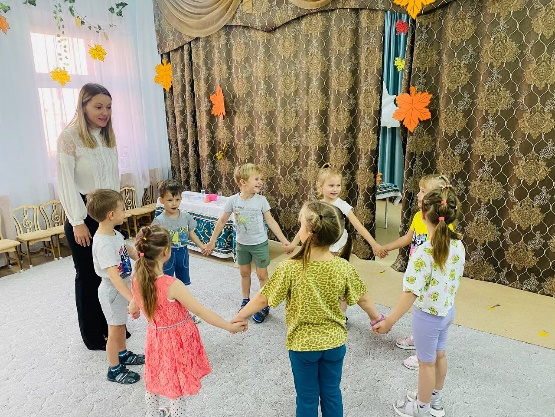 Я твой друг и ты мой друг.Дружно за руки возьмемся,И друг другу улыбнемся!В: Ребята, послушайте внимательно… Что вы слышите? (шум воды). Правильно, послушайте пожалуйста стихотворение.Вы слыхали о воде?Говорят, она везде!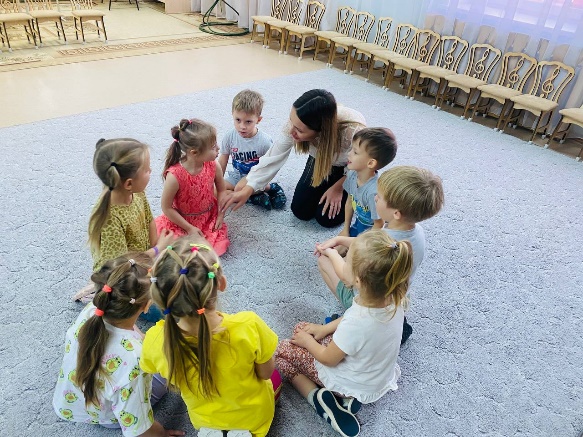 В луже, в море, в океанеИ в водопроводном кране.Как сосулька, замерзает,Лес туманом заполняет,На плите у нас кипит,Паром чайника шипит.Без нее нам не умыться,Не наесться, не напиться!Смею я вам доложить:Без воды нам не прожить!Вас окружает везде и всегда.
Эта волшебница – наша вода.В: О чем ребята стихотворение? (Ответы детей)Да, это все вода. Она может быть и в жидком, и в твёрдом состоянии. Недаром про воду говорят, что она волшебница.
Вода играет главную роль в жизни человека. Наш организм в основном состоит из воды. (на 60%) Человек может несколько дней прожить без еды, но без воды он не обойдется.Поэтому, воду надо беречь и охранять.Ребята, а вы знаете что-нибудь о воде, о ее свойствах? (если знают, отвечают, исследуют).Вода – это жидкость.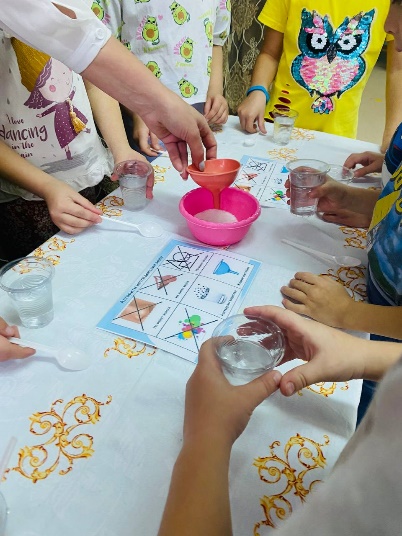 Вода не имеет собственной формы.У воды нет цветаУ воды нет вкуса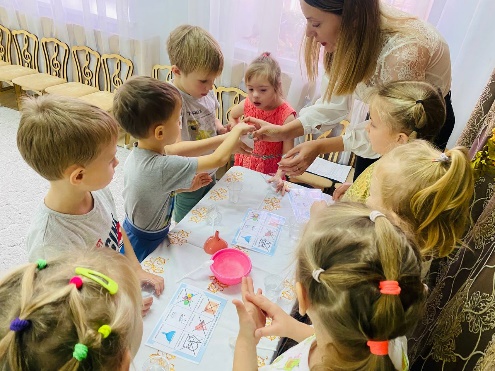 У воды нет запахаА для чего нужна вода? Что можно делать с водой? (воспитатель подводит детей к тому, что с водой можно играть, экспериментировать). Вы хотите поиграть?Гидрогимнастика«Лягушки» (разминка)Две весёлые лягушкиНи минуту не сидят, (кисти рук под водой, пальцы собраны вместе)Ловко прыгают подружкиТолько брызги вверх летят! (раскрываем кисть и опять закрываем)«Прогулка» (разминка)кисти рук под водой, пальцы собраны в кулачок 1,2,3,4,5 вышли пальчики гулять, (по очереди пальцы шагают по дну емкости с водой)1,2,3,4,5 в домик спрятались опять (в кулачок собрать пальчики)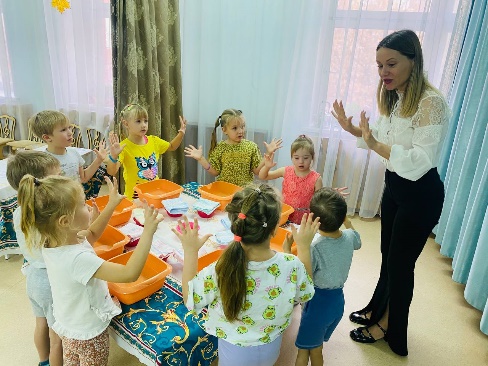 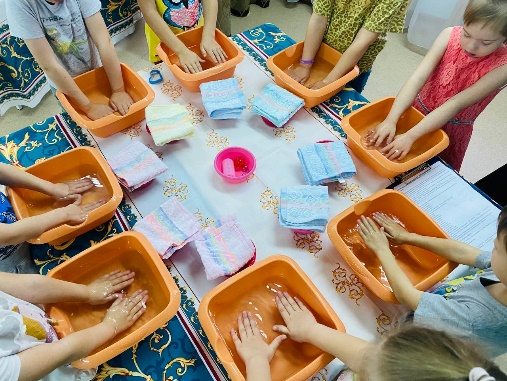 Упражнения в воде с предметамиМячи су-Джок - прокатывание мячика между ладонями рук, между пальцами рук, по тыльной стороне правой руки левой ладонью и наоборот, указательными пальцами левой и правой руки, средними безымянными и мизинцами.Бусинки – прокатывание бусинок между ладонями, прокатывание двух бусин между ладонью правой руки и тыльной стороной левой руки и наоборот, прокатывание бусин в тазике с водой поочерёдно каждым пальцем одновременно левой и правой рукой, перекладывание двумя пальцами обеих рук с одного тазика в другой. Бигуди – прокатывание от основания ладони к подушечкам пальцев, прокатывание по ладоням, по пальцам, прокатывание поочерёдно между указательными пальцами, средними и тд.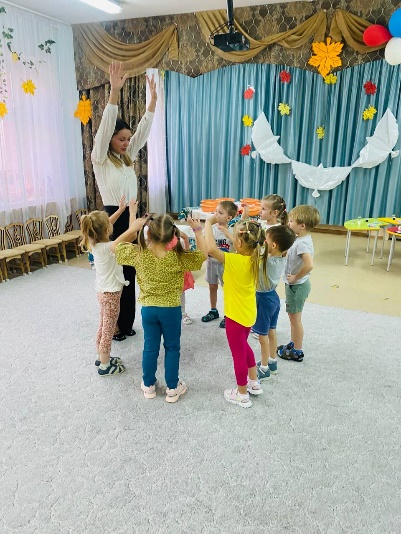 Физминутка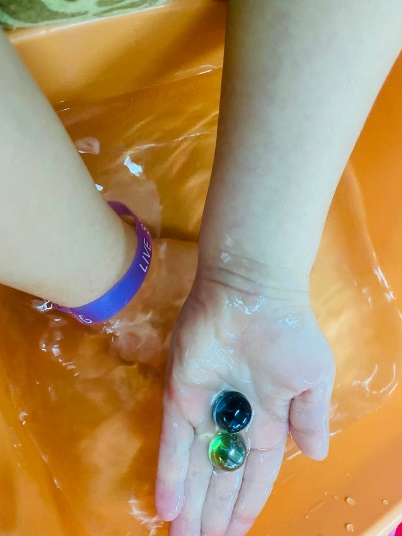 Очень всем нужна вода.Делай раз и делай два. Звери у ручья напились,Влево, вправо наклонились.Вместе на носочки встали,Тучку лапками достали.Дружно хлопнули в ладоши,До чего же день хороший!Дождик вдруг полил с утра,За работу нам пора.Опытно - экспериментальная деятельность.Опыт «Вода не имеет цвета, но её можно покрасить».Налить в несколько стаканов воду. Какого цвета вода? (У воды нет цвета, она прозрачная). Воду можно подкрасить, добавив в неё краску. (Дети наблюдают за окрашиванием воды). Какого цвета стала вода? (Красная, синяя, жёлтая, красная). Цвет воды зависит от того, какого цвета краску добавили в воду.Вывод: О чём мы сегодня узнали? Что может произойти с водой, если в неё добавить краску? (Вода легко окрашивается в любой цвет)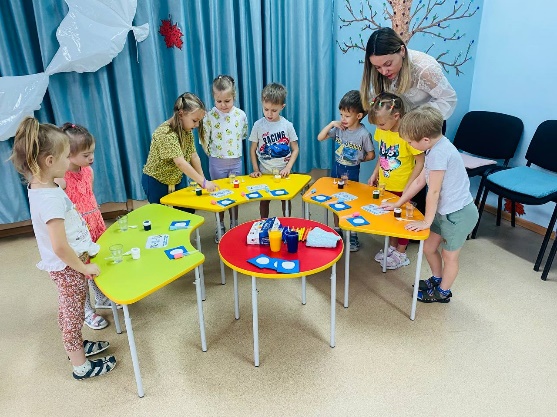 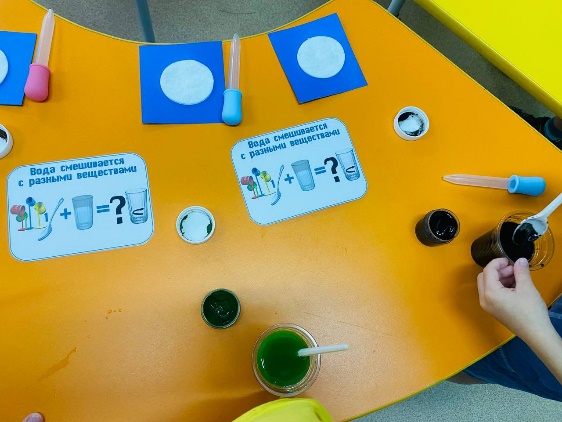 Продуктивная деятельность с элементами экспериментирования.«Солнышко лучистое»Дети фломастерами рисуют лучики и набирают в пипетку, окрашенную в жёлтый цвет водуи по капельке пропитывают ватный диск желтым цветом. Вывод: ватный диск впитал окрашенную воду и стал желтым.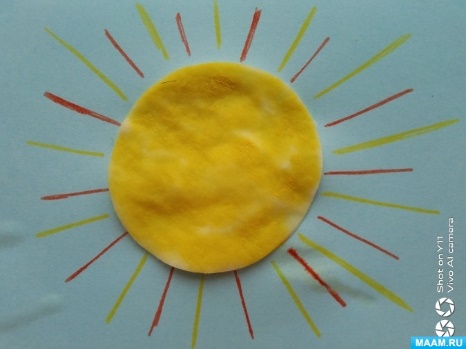 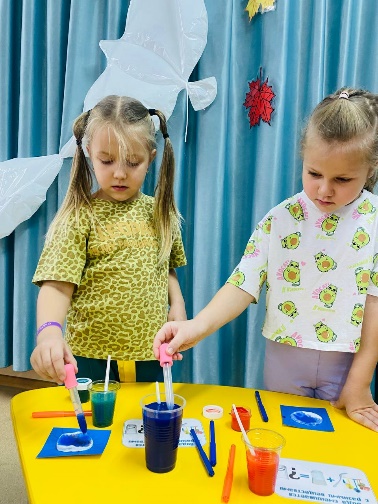 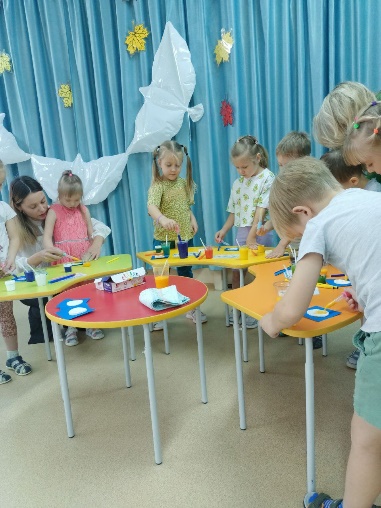 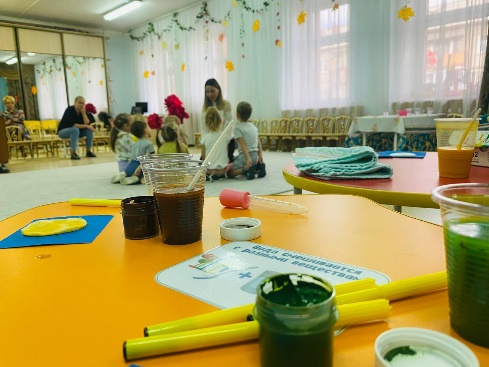 РефлексияРебята, какие свойства воды вы запомнили?Для чего нам нужна вода? Где можно встретить воду?Вам понравилось играть с водой?Хотели бы еще поиграть?Предлагаю вам забрать с собой ваши лучистые поделки.